Girlguiding Shropshire County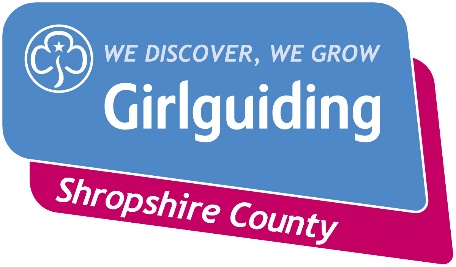 Accounts Review FormPart 1: To be completed before submitting to CommissionerPart 1: To be completed before submitting to CommissionerPart 1: To be completed before submitting to CommissionerPart 1: To be completed before submitting to CommissionerUnit NameBank NamePeriod of AccountsBank Sort CodeAccounts Prepared byBank Account NumberDateBank Signatories 1Accounts Reviewed byBank Signatories 2DateBank Signatories 3Part 2: To be completed by the CommissionerPart 2: To be completed by the CommissionerPart 2: To be completed by the CommissionerPart 2: To be completed by the CommissionerDocuments seen (tick)Documents seen (tick)Action taken (tick)Action taken (tick)Bank StatementAccounts reviewed & returnedSummary AccountsRefer to TreasurerDetailed AccountsAction for unit leaderPaying in bookAction for unit leaderCheque bookAction for unit leaderExpenditure receiptsAction for unit leaderAssets registerTo be done bySigned CommissionerDateSubmitted to CountyDate